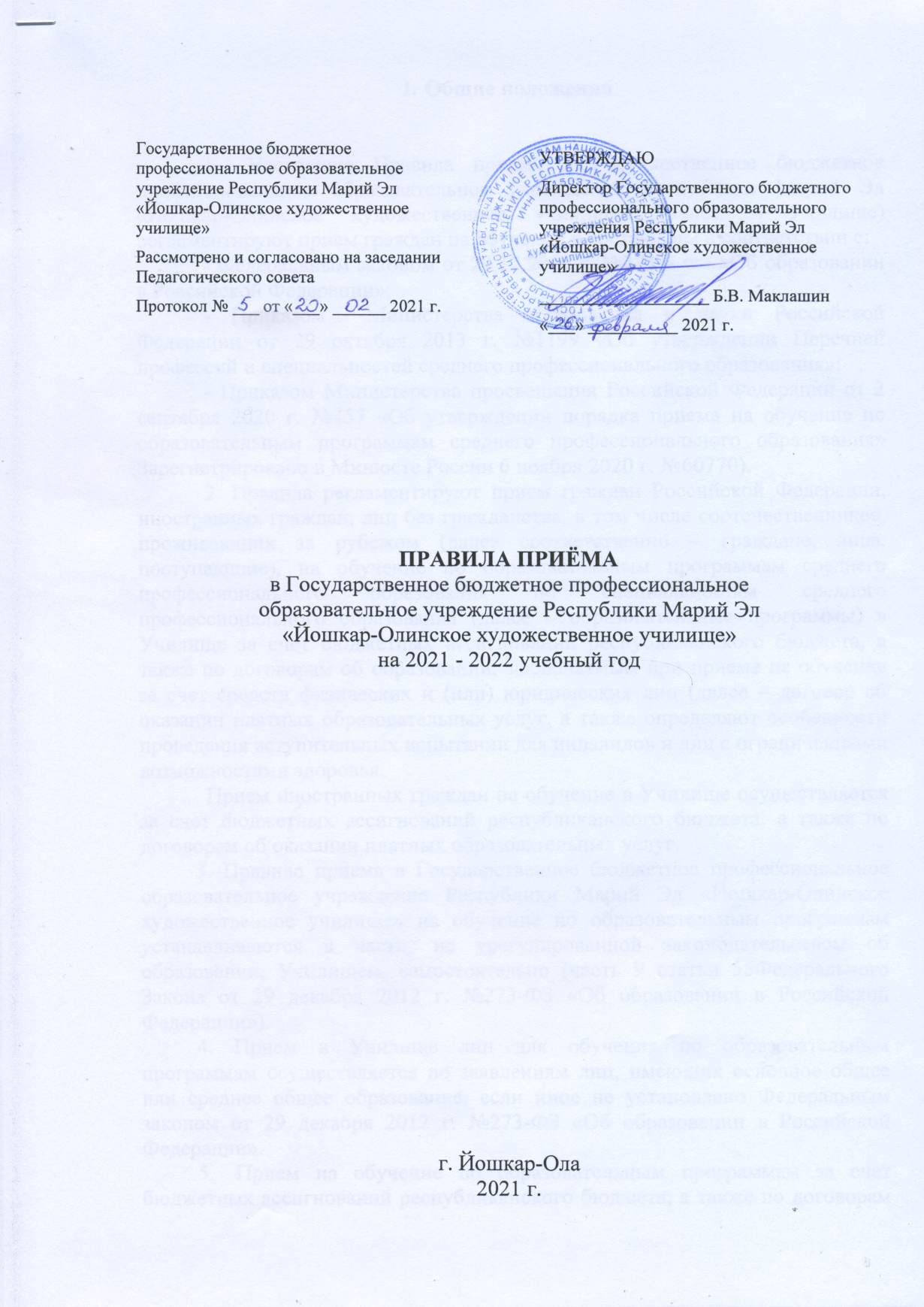 Общие положенияНастоящие Правила приема в Государственное бюджетное профессиональное образовательное учреждение Республики Марий Эл «Йошкар-Олинское художественное училище» (далее – Училище) регламентируют прием граждан на обучение и составлены в соответствии с:	- Федеральным законом от 29.12.2012 г. №273 – ФЗ «Об образовании в Российской Федерации»;	- Приказом  Министерства образования и науки Российской Федерации от 29 октября 2013 г. №1199 «Об утверждении Перечней профессий и специальностей среднего профессионального образования»;	- Приказом Министерства просвещения Российской Федерации от 2 сентября 2020 г. №457 «Об утверждении порядка приема на обучение по образовательным программам среднего профессионального образования» Зарегистрировано в Минюсте России 6 ноября 2020 г. №60770).2. Правила регламентируют прием граждан Российской Федерации, иностранных граждан, лиц без гражданства, в том числе соотечественников, проживающих за рубежом (далее соответственно – граждане, лица, поступающие), на обучение по образовательным программам среднего профессионального образования по специальностям среднего профессионального образования (далее – образовательные программы) в Училище за счет бюджетных ассигнований республиканского бюджета, а также по договорам об образовании, заключаемым при приеме на обучение за счет средств физических и (или) юридических лиц (далее – договор об оказании платных образовательных услуг, а также определяют особенности проведения вступительных испытании для инвалидов и лиц с ограниченными возможностями здоровья. Прием иностранных граждан на обучение в Училище осуществляется за счет бюджетных ассигнований республиканского бюджета, а также по договорам об оказании платных образовательных услуг. 3. Правила приема в Государственное бюджетное профессиональное образовательное учреждение Республики Марий Эл «Йошкар-Олинское художественное училище» на обучение по образовательным программам устанавливаются в части, не урегулированной законодательством об образовании, Училищем, самостоятельно (часть 9 статьи 55Федерального Закона от 29 декабря 2012 г. №273-ФЗ «Об образовании в Российской Федерации»).4. Прием в Училище лиц для обучения по образовательным программам осуществляется по заявлениям лиц, имеющих основное общее или среднее общее образование, если иное не установлено Федеральным законом от 29 декабря 2012 г. №273-ФЗ «Об образовании в Российской Федерации».5.  Прием на обучение по образовательным программам за счет бюджетных ассигнований республиканского бюджета, а также по договорам об оказании платных образовательных услуг является общедоступным и требует у поступающих наличия определенных творческих способностей, выявленных в ходе вступительных испытаний (часть V настоящих Правил приема).6. Училище осуществляет обработку полученных в связи с приемом в образовательную организацию персональных данных поступающих в соответствии с требованиями законодательства Российской Федерации в области персональных данных.7. Условия приема на обучение по образовательным программам гарантированы соблюдение права на образование и зачисление из числа поступающих, имеющих соответствующий уровень образования, наиболее способных и подготовленных к освоению образовательной программы соответствующего уровня и соответствующей направленности лиц.8. Объем и структура приёма лиц в Училище для обучения за счет бюджетных ассигнований бюджета Республики Марий Эл определяются в соответствии с заданиями (контрольными цифрами приема на основании приказа Министерства культуры, печати и по делам национальностей Республики Марий Эл от 10 декабря 2020 г. № 297вр).II. Организация приема граждан в Училище9. Организация приема на обучение по образовательным программам осуществляется приемной комиссией Училища (далее – приемная комиссия).Председателем приемной комиссии является директор Училища.10. Состав, полномочия и порядок деятельности приемной комиссии регламентируются положением о ней, утверждаемым директором Училища.11. Работу приемной комиссии и делопроизводство, а также личный прием поступающих и их родителей (законных представителей) организуетответственный секретарь приемной комиссии, который назначается директором Училища.12. Для организации и проведения вступительных испытаний по специальностям, требующим наличия у поступающих определенных творческих способностей, председателем приемной комиссии утверждаются составы экзаменационной и апелляционной комиссий. Полномочия и порядок деятельности экзаменационной и апелляционной комиссий определяются положениями о них, утвержденными председателем приемной комиссии.13. При приеме в Училище обеспечивается соблюдение прав гражданв области образования, установленные законодательством Российской Федерации, гласность и открытость работы приемной комиссии.14. С целью подтверждения достоверности документов, представляемых поступающими, приемная комиссия вправе обращаться в соответствующие государственные (муниципальные) органы и организации.III. Организация информирования поступающих15. Училище объявляет прием граждан для обучения по образовательным программам на основании лицензии на осуществление образовательной деятельности (серия 12ЛО1 № 0000289, выданной Министерством образования и науки Республики Марий  Эл бессрочно, регистрационный  № 229 от 14 ноября 2014 г.) по следующим образовательным программам СПО:16. С целью ознакомления поступающего и (или) его родителей (законных представителей) образовательное учреждение размещает на официальном сайте:	- копию устава;	- копию лицензии на осуществление образовательной деятельности (сприложениями);	- копию свидетельства о государственной аккредитации образовательного учреждения (с приложениями); 	- документы, регламентирующие организацию и осуществление образовательной деятельности, права и обязанности обучающихся.17. В целях информирования о приеме на обучение Училище размещает информацию на официальном сайте в информационно-телекоммуникационной сети «Интернет» (далее – официальный сайт), а также обеспечивает свободный доступ в здание Училища к информации, размещенной на информационном стенде приемной комиссии.18. Приемная комиссия на официальном сайте Училища и на информационном стенде до начала приема документов размещает следующую информацию, подписанную председателем приемной комиссии18.1. Не позднее 1 марта:	- правила приема в Училище;	- условия приема по договорам об оказании платных образовательных услуг;- перечень специальностей, по которым объявлен прием в соответствии с лицензией на осуществление образовательной деятельности (с выделением форм получения образования);	- требования к уровню образования, необходимые для поступления (основное общее или среднее общее образование);- перечень вступительных испытаний;- информацию о формах проведения вступительных испытаний;- информацию о возможности приема заявлений и необходимых документов, предусмотренных настоящим Правилами приема, в электронном формате;- особенности проведения вступительных испытаний для инвалидов и лиц с ограниченными возможностями здоровья.18.2.Не позднее 1 июня:- общее количество мест для приема по каждой специальности, в том числе по различным формам получения образования;- количество мест, финансируемых за счет бюджетных ассигнований республиканского бюджета по каждой специальности, в том числе по различным формам получения образования;- количество мест по каждой специальности по договорам об оказании платных образовательных услуг, в том числе по различным формам получения образования;- правила подачи и рассмотрения апелляций по результатам вступительных испытаний;- информацию о наличии общежития и количество мест в общежитиях, выделяемых для иногородних поступающих;- образец договора об оказании платных образовательных услуг.19. В период приема документов приемная комиссия ежедневно размещает на официальном сайте Училища и информационном стенде приемной комиссии сведения о количестве поданных заявлений по каждой специальности с выделением форм получения образования. Приемная комиссия Училища обеспечивает функционирование специальных телефонных линий и раздела на официальном сайте образовательной организации для ответов на обращения, связанные с приемом граждан в образовательную организацию.IV. Прием документов от поступающих20. Прием в Училище по образовательным программам проводится на первый курс по личному заявлению граждан.	Прием заявлений осуществляется с 21 июня по 9 августа (включительно) 2021 года.При наличии свободных мест прием документов продлевается до 25 ноября 2021 года.21. При подаче заявления (на русском языке) о приеме в Училище поступающий предъявляет следующие документы:21.1. Граждане Российской Федерации:- оригинал или ксерокопию документов, удостоверяющих его личность, гражданство;- оригинал или ксерокопию документа об образовании и (или) документа об образовании и о квалификации;- 6 фотографий (размером 3×4 см);21.2. Иностранные граждане, лица без гражданства, в том числе соотечественники, проживающие за рубежом:	- копию документа, удостоверяющего личность поступающего, либо документ, удостоверяющий личность иностранного гражданина в Российской Федерации;	- оригинал документа (документов) иностранного государства об образовании и (или) документа об образовании и о квалификации (далее – документ иностранного государства об образовании), если удостоверяемое указанным документом образование признается в Российской Федерации на уровне соответствующего образования в соответствии со статьей 107 Федерального закона «Об образовании в Российской Федерации (в случае, установленном Федеральным законом «Об образовании в Российской Федерации», - также свидетельство о признании иностранного образования);	- заверенный в порядке, установленном статьей 81 Основ законодательства в российской Федерации о нотариате от 11 февраля 1993 г №4462-1, перевод на русский язык документа иностранного государства об образовании и приложения к нему (если последнее предусмотрено законодательством государства, в котором выдан такой документ);	- копии документов или иных доказательств, подтверждающих принадлежность соотечественника, проживающего за рубежом, к группам, предусмотренным пунктом 6 статьи 17 Федерального закона от 24 мая 1999 г. №99-ФЗ «О государственной политике Российской Федерации в отношении соотечественников за рубежом»;- 6 фотографий (размером 3×4 см).Фамилия, имя и отчество (последнее – при наличии) поступающего, указанные в переводах поданных документов, должны соответствовать фамилии, имени и отчеству (последнее – при наличии), указанным в документе, удостоверяющем личность иностранного гражданина в Российской Федерации;21.3. При необходимости создания специальных условий при проведении вступительных испытаний инвалиды и лица с ограниченными возможностями здоровья – дополнительно документ, подтверждающий инвалидность или ограниченные возможности здоровья, требующие создания указанных условий;21.4. Поступающие помимо документов, указанных в пунктах 21.1 – 21.3 настоящих Правил приема, вправе предоставить оригинал или копию документов, подтверждающих результаты индивидуальных достижений,  также копию договора о целевом обучении, заверенную заказчиком целевого обучения, или незаверенную копию указанного договора с предъявлением его оригинала;21.5. При личном представлении оригиналов документов поступающим допускается заверение их копий Училищем.22. В заявлении поступающим указываются следующие обязательныесведения:	- фамилия, имя и отчество (последнее - при наличии);	- дата рождения;	- реквизиты документа, удостоверяющего его личность, когда и кем выдан;	- о предыдущем уровне образования и документе об образовании и (или) документе об образовании и о квалификации, его подтверждающем;	- специальность(и), для обучения по которым он планирует поступать в Училище, с указанием условий обучения и формы получения образования (в рамках контрольных цифр приема, мест по договорам об оказании платных образовательных услуг);	- нуждаемость в предоставлении общежития;	- необходимость создания для поступающего специальных условий при проведении вступительных испытаний в связи с его инвалидностью или ограниченными возможностями здоровья.В заявлении также фиксируется факт ознакомления (в том числе через информационные системы общего пользования) с копиями лицензии на осуществление образовательной деятельности, свидетельства о государственной аккредитации образовательной деятельности по образовательным программам и приложения к ним или отсутствия копии указанного свидетельства. Факт ознакомления заверяется личной подписьюпоступающего.	Подписью поступающего заверяется также следующее:	- согласие на обработку полученных в связи с приемом в Училище персональных данных поступающих;- факт получения среднего профессионального образования впервые;	- ознакомление с уставом Училища, с лицензией на осуществление образовательной деятельности, со свидетельством о государственной аккредитации, с образовательными программами и другими документами, регламентирующими организацию и осуществление образовательной деятельности, права и обязанности обучающихся;- ознакомление (в том числе через информационные системы общегопользования) с датой предоставления оригинала документа об образовании и (или) документа об образовании и о квалификации.	В случае представления поступающим заявления, содержащего не всесведения, предусмотренные настоящим пунктом, и (или) сведения, не соответствующие действительности, Училище возвращает документы поступающему.23. Поступающие вправе направить/представить в Училище заявление о приеме, а также необходимые документы одним из следующих способов:1) лично в Училище;2) через операторов почтовой связи общего пользования (далее – по почте) заказным письмом с уведомлением о вручении.При направлении документов по почте поступающий к заявлению о приеме прилагает копии документов, удостоверяющих его личность и гражданство, документа об образовании и (или) документа об образовании и о квалификации, а также иных документов, предусмотренных настоящими Правилами приема;3) в электронной форме (документ на бумажном носителе, преобразованный в электронную форму путем сканирования или фотографирования с обеспечением машиночитаемого распознания его реквизитов);4) посредством электронной почты приемной комиссии (priemiohy@yandex.ru) .Училище осуществляет проверку достоверности сведений, указанных в заявлении о приеме, и соответствия действительности поданных электронных образов документов. При проведении указанной проверки Училище вправе обращаться в соответствующие государственные информационные системы, государственные (муниципальные) органы и организации.Документы, направленные в Училище одним из перечисленных в настоящем пункте способов, принимаются не позднее сроков, установленных пунктом 20 настоящих правил приема.24. Не допускается взимание платы с поступающих при подаче документов, указанных в пункте 21 настоящих Правил приема.25. На каждого поступающего заводится личное дело, в котором хранятся все сданные документы (копии документов).26. Поступающему при личном представлении документов выдаетсярасписка о приеме документов.27. По письменному заявлению поступающий имеет право забрать оригинал документа об образовании и (или) документа об образовании и о квалификации и другие документы, представленные поступающим.Документы должны возвращаться Училищем в течение следующего рабочего дня после подачи заявления.V. Вступительные испытания28. В соответствии с перечнем вступительных испытаний при приеме на обучение по образовательным программам среднего профессионального образования по специальностям, требующим у поступающих наличия определенных творческих способностей, утверждаемым Министерством просвещения Российской Федерации, проводятся вступительные испытания при приеме на обучение по следующей специальности среднего профессионального образования: 54.02.05 Живопись (по видам).29. Вступительные испытания в Училище проводятся с 10 по 14 (включительно) августа 2021 года в форме выполнения творческих заданий по расписанию:30. Программные требования вступительных испытаний:Рисунок: академический рисунок натюрморта  из двух-трех предметов, простых по форме (одним из предметов натюрморта может быть простейший гипсовый орнамент невысокого рельефа). Материально-техническое оснащение:	- рабочие места по количеству поступающих: мольберты; планшеты; стулья;	- освещение верхнее, боковое;  	- материал: графитные карандаши; размер бумаги – А3 (1/4 листа ватмана) - обеспечивается поступающими самостоятельно.Продолжительность испытания: 10 академических часов.Предъявляемые требования к творческому испытанию: поступающий должен скомпоновать в листе рисунок натюрморта, точно передать взаимное положение предметов, их пропорции, характер и форму в условиях данного освещения.Критерии оценивания  уровня подготовленности: Зачет: грамотная компоновка изображаемых объектов в листе; передача основных законов перспективы; соблюдение пропорциональных отношений изображаемых объектов; конструктивное построение формы в пространстве с учётом воздушной и линейной перспективы; светотеневая и тональная моделировка формы изображаемых объектов; наличие общей графической культуры.Незачет: несоответствие общей массы изображаемых объектов формату листа; грубые нарушения в конструктивном построении изображаемых объектов; отсутствие понимания основ воздушной и линейной перспективы; несоответствие моделировки формы изображаемых объектов законам светотени.Живопись: натюрморт из двух-трех предметов быта, простых по форме, ясных по цвету, разнообразных по материалу, на фоне одноцветной драпировки. Материально-техническое оснащение:	- рабочие места по количеству поступающих: мольберты; планшеты; стулья;	- освещение естественное дневное;	- материал: акварель, гуашь, размер бумаги – А3 (1/4 листа ватмана) - обеспечивается поступающими самостоятельно.  Продолжительность испытания: 10 академических часов.Предъявляемые требования к творческому испытанию: поступающий должен скомпоновать в листе рисунок натюрморта, верно передать пропорции, характер, форму, цветовые и тональные отношения предметов в пространстве.Критерии оценивания  уровня подготовленности: Зачет: грамотная компоновка изображаемых объектов в листе; соблюдение пропорциональных отношений и конструктивное построение изображаемых объектов; передача основных цветовых и тональных отношений, тепло-холодности изображаемых объектов; цветовая моделировка и лепка формы изображаемых объектов; передача месторасположения предметов в пространстве, согласование главного и второстепенного.Незачет: неграмотное композиционное решение, нарушение законов конструктивного построения; неумение передавать основные цветовые и тональные отношения, тепло-холодность изображаемых объектов; отсутствие цветовой моделировки и лепки формы изображаемых объектов,  техники исполнения.Композиция специальности 54.02.05 Живопись (по видам): создание композиции на заданную тему. Материально-техническое оснащение:	- рабочие места по количеству поступающих: мольберты; планшеты; стулья;	- материал: акварель, гуашь; размер бумаги – А3 (1/4 листа ватмана) - обеспечивается поступающими самостоятельно.  	Продолжительность испытания: 5 академических часов.Предъявляемые требования к творческому испытанию: поступающий должен проявить способность образно выражать свой замысел на основе наблюдательности и воображения.Критерии оценивания  уровня подготовленности: Зачет: выразительность сюжета для композиции; наличие композиционного и смыслового центра; грамотное расположение в листе персонажей и других элементов композиции; использование выразительных средств композиции.Незачет: невыразительность сюжета и замысла композиции; грубые нарушения в конструктивном построении изображаемых объектов; неграмотное использование выразительных средств композиции; несоответствие решение композиции возрастному уровню развития.31. Лица, опоздавшие на вступительные испытания, допускаются к их прохождению с разрешения ответственного секретаря приемной комиссии.32. Результаты вступительных испытаний оцениваются по зачетной системе и фиксируются в экзаменационных листах поступающих. Успешное прохождение вступительных испытаний подтверждает наличие у поступающих определенных творческих способностей необходимых для обучения по соответствующей образовательной программе.Результаты вступительных испытаний объявляются поступающим и (или) их родителям 16 августа 2021 г. в 12.00 часов.33. Лица, не явившиеся на вступительные испытания, получившие незачет, а также забравшие документы по собственному желанию в период проведения вступительных испытаний в дальнейшем в конкурсе не участвуют.VI. Особенности проведения вступительных испытаний для инвалидов и лиц с ограниченными возможностями здоровья34. Инвалиды и лица с ограниченными возможностями здоровья при поступлении в Училище сдают вступительные испытания с учетом особенностей психофизического развития, индивидуальных возможностей и состояния здоровья (далее - индивидуальные особенности) таких поступающих.35. При проведении вступительных испытаний обеспечивается соблюдение следующих требований:- вступительные испытания проводятся для инвалидов и лиц с ограниченными возможностями здоровья в одной мастерской совместно с поступающими, не имеющими ограниченных возможностей здоровья, если это не создает трудностей для поступающих при сдаче вступительного испытания;- присутствие ассистента из числа сотрудников Училища или привлеченных лиц, оказывающего поступающим необходимую техническую помощь с учетом их индивидуальных особенностей (занять рабочее место, передвигаться, прочитать и оформить задание, общаться с экзаменатором);	- поступающие с учетом их индивидуальных особенностей могут в процессе сдачи вступительного испытания пользоваться необходимыми им техническими средствами; - материально-технические условия в Училище позволяют обеспечить возможность беспрепятственного доступа поступающих в мастерскую,  туалетные и другие помещения, а также их пребывания в указанных помещениях. Крыльцо Училища обустроено пандусом с поручнями, дверные проемы имеют соответствующую ширину, позволяющую беспрепятственному перемещению данной категории лиц, для подъема в мастерские имеется в наличии подъемник для маломобильных групп населения. VII. Общие правила подачи и рассмотрения апелляций36. По результатам вступительного испытания поступающий имеет право подать в апелляционную комиссию письменное заявление о нарушении, по его мнению, установленного порядка проведения испытания и (или) несогласии с его результатами (далее - апелляция).37. Рассмотрение апелляции не является пересдачей вступительного испытания. В ходе рассмотрения апелляции проверяется только правильность зачтения результатов сдачи вступительного испытания.38. Апелляция подается поступающим лично на следующий день после объявления результата вступительного испытания. При этом поступающий имеет право ознакомиться со своей работой, выполненной в ходе вступительного испытания, в порядке, установленном Училищем. Приемная комиссия обеспечивает прием апелляций согласно расписанию (см. п. 29).Рассмотрение апелляций проводится не позднее следующего дня после дня ознакомления с работами, выполненными в ходе вступительных испытаний.39. В апелляционную комиссию при рассмотрении апелляций могут включаться, в качестве независимых экспертов, представители органов исполнительной власти субъектов Российской Федерации, осуществляющих государственное управление в сфере образования.40. Поступающий имеет право присутствовать при рассмотрении апелляции. Поступающий должен иметь при себе документ, удостоверяющий его личность, и экзаменационный лист.41. С несовершеннолетним поступающим имеет право присутствовать один из родителей (законных представителей).42. Решения апелляционной комиссии принимаются большинством голосов от числа лиц, входящих в состав апелляционной комиссии и присутствующих на ее заседании. При равенстве голосов решающим является голос председательствующего на заседании апелляционной комиссии. 43. После рассмотрения апелляции выносится решение апелляционной комиссии об оценке по вступительному испытанию.Оформленное протоколом решение апелляционной комиссии доводится до сведения поступающего (под роспись).VIII. Зачисление в Училище44. Поступающий представляет оригинал документа об образовании и (или) документа об образовании и о квалификации в срок до 18 августа 2021 года до 1200.45. По истечении сроков представления оригиналов документов об образовании и (или) документов об образовании и о квалификации директором Училища издается приказ о зачислении лиц, рекомендованных приемной комиссией к зачислению  представивших оригиналы соответствующих документов. Приложением к приказу о зачислении является пофамильный перечень указанных лиц. Приказ с приложением размещается на следующий рабочий день после издания на информационном стенде приемной комиссии и на официальном сайте Училища.В случае, если численность поступающих, включая поступающих, успешно прошедших вступительные испытания, превышает количество мест, финансовое обеспечение которых осуществляется за счет бюджетных ассигнований бюджета Республики Марий Эл, Училище осуществляет прием на обучение по образовательной программе среднего профессионального образования на основе результатов освоения поступающими образовательной программы основного общего или среднего общего образования, указанных в представленных поступающими документах об образовании и (или) документах об образовании и о квалификации, результатов индивидуальных достижений, сведения о которых поступающий вправе предоставить при приеме, а также наличия договора о целевом обучении с организациями.Результаты освоения поступающими образовательной программы основного общего или среднего общего образования, указанных в представленных поступающими документах об образовании и (или) документах об образовании и о квалификации, учитываются на основании среднего балла.Результаты индивидуальных достижений и (или) наличие договора о целевом обучении учитываются при равенстве результатов освоения поступающими образовательной программы основного общего или среднего общего образования, указанных в представленных поступающими документах об образовании и (или) документах об образовании и о квалификации.При наличии результатов индивидуальных достижений и договора о целевом обучении учитывается в первую очередь договор о целевом обучении.46. При приеме на обучение по образовательным программам среднего профессионального образования учитываются результаты индивидуальных достижений:1) наличие статуса победителя или призера в олимпиадах и иных интеллектуальных и (или) творческих конкурсах в соответствии с постановлением Правительства Российской Федерации от 17 ноября 2015 г. №1239 «Об утверждении Правил выявления детей, проявивших выдающиеся способности, сопровождения и мониторинга их дальнейшего развития;2) наличие у поступающего статуса победителя или призера чемпионата по профессиональному мастерству среди инвалидов и лиц с ограниченными возможностями здоровья «Абилимпикс»;3) наличие у поступающего статуса победителя или призера чемпионата профессионального мастерства, проводимого Союзом «Агентство развития профессиональных сообществ и рабочих кадров «Молодые профессионалы (Ворлдскиллс Россия)», или международной организацией «Ворлдскиллс Интернешнл WorldSkills International», или международной организацией «Ворлдскиллс Европа (WorldSkills Europe»).47. Лица, не прошедшие по конкурсу на места бюджетных ассигнований Республики Марий Эл имеют право быть принятыми на обучение по договору об оказании платных образовательных услуг, но не более 10 человек на каждую программу подготовки специалистов среднего звена.48. При наличии свободных мест, оставшихся после зачисления, в том числе по результатам вступительных испытаний, зачисление в образовательную организацию осуществляется до 1 декабря текущего года.№п/пКоды и наименования специальностейТребования к образованию, необходимые для поступленияФорма обученияКоличество бюджетных местКоличество мест с оплатой стоимости обучения 154.02.05 Живопись (по видам)основное общееобразованиеочная3010154.02.05 Живопись (по видам)основное общееобразованиеочная3010ДисциплинаДатаВремяВступительное испытание творческой направленности: Рисунок10, 11 августа900 -1220Вступительное испытание творческой направленности:  Живопись12, 13 августа900 -1220Вступительное испытание творческой направленности: Композиция 14 августа900 -1310Подача заявлений на апелляцию16 августа1200 - 1500Оформление договоров на обучение с полным возмещением затрат17 августа900 -1600